Name:22.2 T1 Option 1Medal of Honor Activity: Courage (Jack Jacobs) Use the following graphic organizers to look for what courage is. You will create your own definition of courage in the center circle (1 sentence), in the next ring write down examples of what you think are courageous acts (3 acts) , and in the final ring examples from the video (3 acts).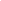 Provide a brief description of the combat experience of Lt. Jack Jacobs. Make note of what part of his story would have been the most difficult for you. (3 sentences) Video Link: https://vimeo.com/73861330